Использование современного игрового оборудования в развитии творческих и музыкальных способностей дошкольников.В связи с введением ФГОС дошкольного образования, в соответствии с требованиями к условиям реализации основной образовательной программы дошкольного образования, необходимо грамотно подойти к созданию развивающей предметно-пространственной среды в образовательном учреждении.Предметно-пространственная развивающая образовательная среда, создаваемая в образовательной организации с учетом ФГОС ДО должна обеспечить условия для эффективного развития индивидуальности каждого ребенка с учетом его склонностей, интересов, уровня активности на всех возрастных этапах, в разных образовательных областях. Одной из важнейших составляющих успешного обучения является мотивация воспитанника, ребенку должно быть интересно. Использование современного оборудования делает обучение ярким, запоминающимся, интересным для ребят любого возраста, формирует эмоционально положительное отношение. Все вышеперечисленное усиливает познавательный интерес детей в разных образовательных областях, позволяет ребенку развиваться.Музыкальная предметно – развивающая среда занимает особое место в ряду всех остальных. Возникает вопрос: как сделать так, чтобы музыкальная деятельность стала интересней, насыщенней, давала бы детям возможность активного участия в ходе непосредственно – образовательной и самостоятельной деятельности. Именно поэтому, на современном этапе развития дошкольного образования и перехода дошкольных учреждений в инновационный режим развития, необходимо кардинально пересмотреть подходы к моделированию комфортной музыкальной предметно-развивающей среды в музыкальном зале, музыкальном кабинете и в группах.Основная работа по реализации опыта проводилась в период с октября 2013 по май 2015г. В основу опыта вошли методики и программы известных педагогов: Карла Орфа, Эмиль Жак-Далькроз, Н.А. Ветлугиной, А.Н. Зимина.В каждой возрастной группе ДОУ созданы условия для самостоятельного активного и целенаправленного действия детей во всех видах деятельности, в том числе и музыкальной. На основе консультативного материала, воспитателями групп были дооформлены, а в некоторых группах оформлены заново музыкальные уголки, уголки ряжения и театрализации. Руководствуясь основными требованиями по наполняемости музыкальных уголков, добавили новое интересное музыкальное оборудование, соответствующее основным требованиям ФГОС ДО.В музыкальном центре группы для детей  младшего возраста появился «Шум дождя» и «Шум ливня». В конструкции этих инструментов архаичный корпус из сушеного кактуса соединяется с самыми современными материалами (стальные шарики, помещенные в корпус). Внутри кактуса находятся его иголки, задерживающее движение шариков. Звучание инструмента напоминает шум дождя (медленно) или ливня.Шумовой инструмент "Дождь" - полая трубка с мелкими твердыми предметами внутри, имитирует звук сильного дождя или тропического ливня. Для детей старшей и подготовительной группы - шумовой инструмент « Шум океана». Интересен своей простотой и многообразием звуков, которые удается из него извлекать. Полый плоский цилиндр с мелкими твердыми предметами внутри имитирует звуки от легкого прибоя до девятибалльного шторма.С целью ознакомления с инструментом других народов – представляю «Бугай», в котором звук добывается трением по пучку конского волоса, прикреплённой к центру кожаной мембраны.В каждой возрастной группе ДОУ создана предметно-развивающая музыкальная среда, способствующая развитию творческих, музыкальных способностей, созданы условия для занятий музыкально-игровым творчеством. В течение года игрушки и пособия меняют, убирают и вновь приносят, чтобы поддержать интерес к ним, желание действовать с ними.Таким образом, самостоятельная деятельность детей стала более разнообразной и интересной, направлена на саморазвитие под наблюдением взрослого.Музыкальное оборудование музыкальных центров полифункционально. Организовала мастер- классы, консультации, практикумы и выступления для педагогов, основной целью которых было дать представление о новом музыкальном оборудовании и его разностороннее использование во время совместной деятельности с детьми.воспитатели используют новое оборудование в разных образовательных областях, на разных этапах занятий:Например, на занятиях по окружающему миру, дети знакомятся с морскими обитателями. Воспитатель использует музыкальный инструмент « шум океана»,  «шум моря». На занятии по коммуникации по теме «Осень», предлагаю послушать музыкальный инструмент, изображающий «шум дождя», «шум ливня»В организационный момент включать «валдайский колокольчик»,на этапе релаксации слушать звон «поющей чаши». Возможности «поющей чаши» помогают снять напряжение у гиперактивных деток.Для детей младшего возраста на занятиях по ознакомлению с домашними животными, предлагаю использовать «баллийский ксилофон», звук которого напоминает стук копыт лошадки; «клавесы» для озвучивания кудахтанья курочки и т. д.Музыкальная игрушка используется в театральных постановках, на мероприятиях, посвященных народному творчеству или природным явлениям.Непосредственное развитие музыкальных и творческих способностей дошкольников происходит во время НОД по музыке.Музыкальный зал ДОУ просторный и эстетически оформлен, оборудован  интерактивной доской SMART, цифровым пианино CASIO. Использование современного оборудования делает занятия по музыке более яркими, запоминающимися, интересными для ребят любого возраста.Современное пианино даёт детям возможность услышать различные виды звуков музыки: электронное пианино, клавесин, (когда знакомлю детей с творчеством И. С. Баха) классическое пианино (дети должны слушать звук хорошего, качественного инструмента, звук классического пианино используем всегда на занятии) Работа с интерактивной доской позволяет проводить виртуальные экскурсии по музею музыкальных инструментов, путешествовать по странам и эпохам, знакомясь с образцами музыкального искусства, с лучшими исполнителями мира, с разнообразными стилями и направлениями в музыкальном искусстве. На занятиях с самыми маленькими, для поддержания интереса и развития фонематического слуха, использую презентации. Дети не только видят изображенный предмет, но могут послушать (пение птиц, шум дождя, лай собаки и т. д.), совершить какие-либо действия  с предметом (спрятать, собрать, раскрасить) прямо на SMART доске, используя специальный карандаш или свой пальчик.  Презентации для занятия создаю в программе SMART Notebook.Применение компьютерной техники позволяет сделать музыкальное занятие привлекательным и по-настоящему современным, осуществлять индивидуализацию обучения, объективно и своевременно проводить контроль и подведение итогов.Для поддержания интереса детей в своей работе использую новые нетрадиционные формы работы - «Сказки-шумелки», с использованием как традиционного, так и необычного музыкального оборудования («гогр большой», «гогр малый», «шум океана», шум дождя и.т.д.) Перед сказкой раздаются инструменты с учётом возможностей ребенка, можно также предложить выбрать инструмент и дать время проверить звучание.
Во время исполнения используются жесты и мимика, текст читаю медленно и выразительно выдерживаю паузы 
Игра на инструменте, должна звучать в паузах, иллюстрируя текст.
Вступление подсказываю взглядом, жестом.
Также мимикой и жестами можно подсказываю ребенку громкость и скорость игры.
Сначала проговариваю инструкцию для игры на инструментах заранее, но в то же время должна быть готовым поддержать незапланированное вступление ребёнка, его творческую инициативу.
Ребенок должен постепенно запомнить названия инструментов, узнавать их по слуху, Прежде, чем озвучивать небольшую сказку,  сначала делаю презентацию инструментов, ( из чего он сделан для чего нужен что можно им обыграть и как на нем играть) Сказочки с шумовым оформлением являются весёлыми и эффективными упражнениями для слухового восприятия, а также развития мелкой моторики, слуховой памяти и фантазии. Ребёнок реализует свои представления, образы в шумах, звуках и ритмах в игровом сказочном оформлении, что всегда сопровождается положительными эмоциями.На музыкальных встречах с детьми я пытаюсь создать атмосферу радости, позволяю каждому ребёнку найти своё место независимо от уровня музыкальных способностей. Всё это помогает реализовать на практике те идеи, которые способствуют эффективному решению образовательных задач, достижению нового качества обучения, усиливается познавательный интерес воспитанников, интерес ребёнка к самостоятельному выполнению заданий. Происходит развитие музыкальных и творческих способностей дошкольников, через создание предметно-развивающей среды с использованием современного музыкального оборудования.На собственном опыте, убедилась, что использование современного игрового оборудования на музыкальных занятиях, в разных видах деятельности во все режимные моменты приносит большую пользу. Лучшая награда за мою работу – сияющие глаза детей, всегда ожидающие чуда, их быстрый изобретательный ум, раскрепощённость, неиссякаемый интерес к музыке. Особой наградой стали  выступления на утренниках, развлечениях ведь игра маленьких музыкантов – украшение любого праздника. Правильно организованная музыкально-предметная развивающая среда предоставляет выбор, позволяет каждому ребёнку в простой, доступной игровой форме дать представление о музыке, её выразительных возможностях; научить различать разнообразную гамму чувств, настроений.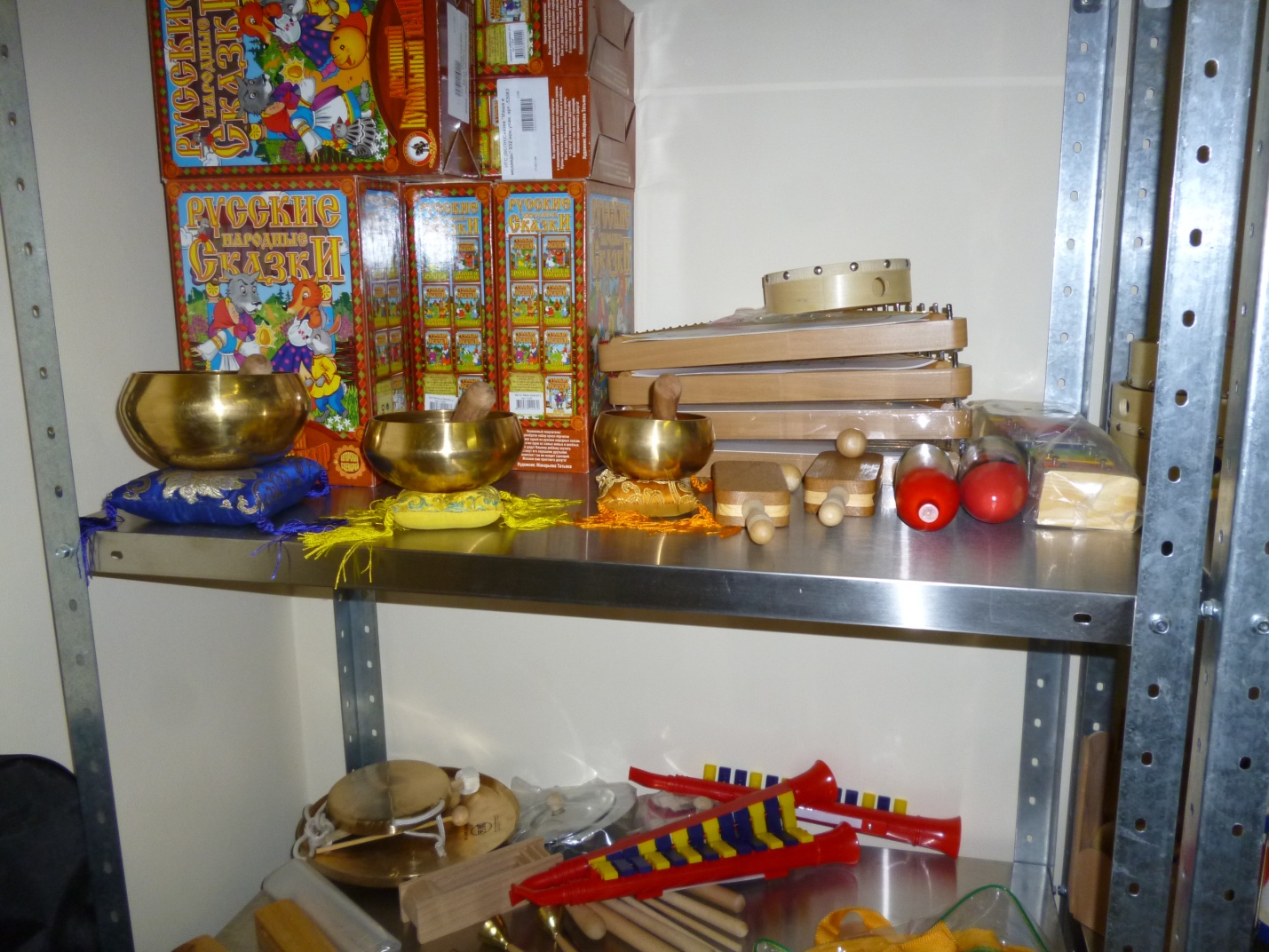 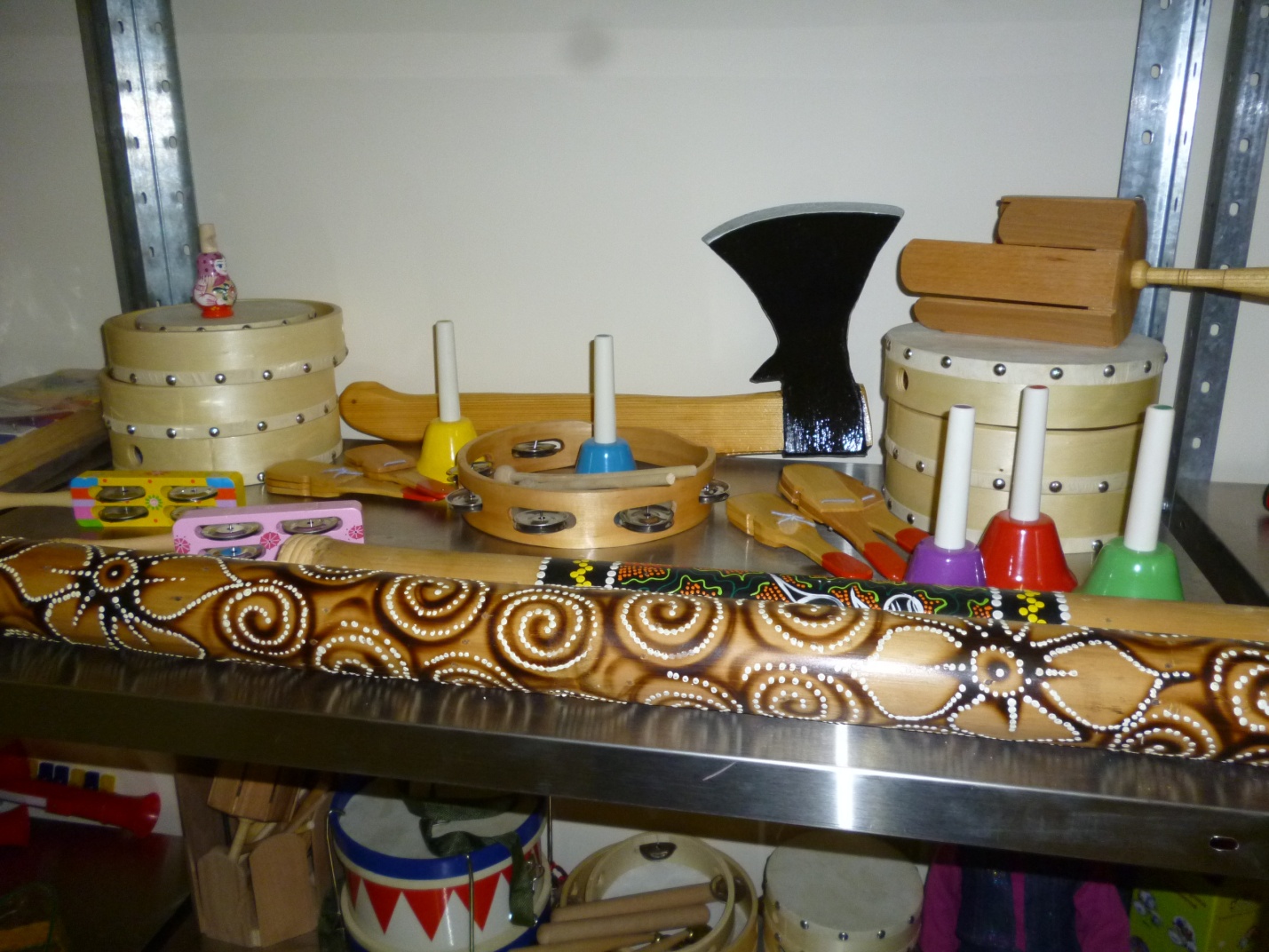 